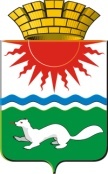 АДМИНИСТРАЦИЯ СОСЬВИНСКОГО ГОРОДСКОГО ОКРУГАПОСТАНОВЛЕНИЕот 06.05.2019   №  254	п. г. т. Сосьва  О внесении изменений в Положение «Об оплате труда руководителей муниципальных бюджетных образовательных учреждений Сосьвинского городского округа, в отношении которых функции и полномочия учредителя осуществляютсяотраслевым органом администрации Сосьвинского городского округа «Управление образования»», утвержденное постановлением администрации Сосьвинского  городского округа от11.04.2019 № 192В связи с техническими ошибками в Положенииив целях упорядочения системы оплаты труда руководителеймуниципальных бюджетных образовательных учреждений Сосьвинского городского округа, руководствуясь статьями 27, 30, 45 Устава Сосьвинского городского округа,  администрация Сосьвинского городского округаПОСТАНОВЛЯЕТ:1. Внести в Положение «Об оплате труда руководителей муниципальных бюджетных образовательных учреждений Сосьвинского городского округа, в отношении которых функции и полномочия учредителя осуществляются отраслевым органом администрации Сосьвинского городского округа «Управление образования»», утвержденное постановлением администрации Сосьвинского  городского округа от11.04.2019 № 192 изменения, изложив текст Положения в новой редакции (прилагается).2. Начальнику отраслевого органа администрации Сосьвинского городского округа «Управление образования» (Куракова С. А.) уведомить руководителей муниципальных образовательных учреждений Сосьвинского городского округа о предстоящем изменении условий оплаты труда в соответствии с действующим законодательством Российской Федерации.3. Настоящее постановление вступает в силу через 2 (два) месяца после подписания.4. Настоящее постановление опубликовать на официальном сайте Сосьвинского городского округа, в газете «Серовский рабочий».5. Контроль исполнения настоящего постановления возложить на заместителя главы администрации Сосьвинского городского округа по экономике, финансам и социальным вопросам М. В. Семакину.Глава Сосьвинского городского округа                                                                                          Г. Н. Макаров    УТВЕРЖДЕНОпостановлением администрации Сосьвинского городского округа от _____________ № ________ПоложениеОб оплате труда руководителей муниципальных бюджетных образовательных учреждений Сосьвинского городского округа, в отношении которых функции и полномочия учредителя осуществляются отраслевым органом администрации Сосьвинского городского округа «Управление образования»»Глава 1. Общие положения.1. Настоящее Положение применяется при исчислении заработной платы руководителеймуниципальных бюджетных образовательных учреждений Сосьвинского городского округа, в отношении которых функции и полномочия учредителя осуществляются отраслевым органом администрации Сосьвинского городского округа «Управление образования» (далее по тексту – ОУ).Глава 2. Условия оплаты труда руководителя ОУ.1. Размер, порядок и условия оплаты труда руководителя ОУ устанавливаются работодателем в трудовом договоре.2. Оплата труда руководителя ОУ включает в себя:1) должностной оклад;2) выплаты компенсационного характера;3) выплаты стимулирующего характера.3. Оклад (должностной оклад) руководителя ОУ устанавливается от среднемесячной заработной платы в сфере экономикиСосьвинского городского округа за год по состоянию на 31 декабря года, предшествующего  определению оклада, с округлением значения до сотен рублей и с применением дифференцированных коэффициентов согласнообъемных показателей деятельности ОУ, на уровне:- 100 % руководителям общеобразовательных учреждений;- 80 % руководителям дошкольных образовательных учреждений;- 60 % руководителям   учрежденийдополнительного образования.Информация о среднемесячной заработной плате в сфере экономики Сосьвинского городского округа предоставляется официально отделом социально-экономического развития администрации Сосьвинского городского округа главному распорядителю бюджетных средств в сфере образования (ГРБС) (начальнику отраслевого органа администрации Сосьвинского городского округа «Управление образования» - далее по тексту  «Управление образования»).4. Оклад (должностной оклад) руководителя ОУ корректируется при фактическом изменении объемных показателей.5. Размер оклада (должностного оклада) руководителя ОУ определяется в трудовом договоре сприменением дифференцированных коэффициентов согласнообъемных показателей деятельности ОУ, к которым относятся:5.1. Количество штатных единиц учитывается на основании постановления администрации Сосьвинского городского округа от 19.01.2016 № 4 «Об утверждении примерных Типовых штатов муниципальных дошкольных, общеобразовательных учреждений и образовательных учреждений дополнительного образования детей Сосьвинского городского округа».5. 2. Количество обучающихся (воспитанников) (ед.)учитывается на основании:- общеобразовательные учреждения (отчет ОО-1);- дошкольные учреждения (из фактической наполняемости ДОУ);- учреждения дополнительного образования (отчет1-ДО).5.3. Стаж непрерывной работы, выслугу лет в должности руководителя ОУ учитывается стаж работы в должности руководителя ОУ в диапазоне,установленном в приложении № 1 к настоящему Положению.6. Объемные показатели деятельности ОУ иприменяемые дифференцированные коэффициенты отражены в приложении № 1 к настоящему Положению.7. После предоставления информацииотделом социально-экономического развития администрации Сосьвинского городского округа ГРБС                                        о среднемесячной заработной плате в сфере экономики Сосьвинского городского округа – ГРБС назначает заседание комиссии по рассмотрению и утверждению окладов (должностных окладов) руководителям ОУ (далее по тексту - Комиссия).Комиссиясоздается приказом ГРБС.Комиссия:* Для работы комиссии данные предоставляются работниками МКУ «ИМЦ Сосьвинского городского округа», подведомственные Управлению образования и курирующими направления деятельности, в виде информационных справок.	Также комиссия производит расчетоклада (должностного оклада) руководителя ОУ СГО по следующей схеме:Для определения группы, к которой относится ОУ, применяется дифференцированный коэффициент, который зависит от диапазона  штатной численности (ед.); диапазона численности обучающихся (воспитанников) (ед.) ОУ.После заседания комиссии составляется протокол, в котором отражаются результаты работы комиссии.	8. Оклад (должностной оклад) руководителя ОУ устанавливается приказом ГРБСс последующим заключением дополнительного соглашения к трудовому договору с руководителем ОУ в соответствии с трудовым законодательством Российской Федерации.Глава 3. Компенсационные выплаты1.   Выплаты компенсационного характера устанавливаются к окладам (должностным окладам) за работу в местностях с особыми климатическими условиями.2.Руководителю ОУ выплачивается районный коэффициент к заработной плате за работу в местностях с особыми климатическими условиями, установленный постановлением Совета Министров СССР от 21.05.1987 № 591 «О введении районных коэффициентов к заработной плате рабочих и служащих, для которых они не установлены, на Урале и в производственных отраслях в Северных и Восточных районах Казахской ССР».Выплата компенсационного характера выплачивается за работу в местности с особыми климатическими условиями в размере 15 %.3. Компенсационные выплаты не образуют новые оклады (должностные оклады), ставки заработной платы и не учитываются при начислении стимулирующих и иных выплат, устанавливаемых в процентах к окладу (должностному окладу).Глава 4. Выплаты стимулирующего характера.1. Выплаты стимулирующего характера устанавливаются:1) за интенсивность и высокие результаты работы;2) за качество выполняемых работ;3) за стаж непрерывной работы, выслугу лет в должности руководителя ОУ;4) по итогам работы в виде премиальных выплат.2. Руководителю при условии, что его деятельность связана с руководством образовательной, научной и (или) творческой, научно-методической, методической деятельностью имеющим почетное звание (СССР, РСФСР, Российской Федерации), название которого начинается со слов «Заслуженный», устанавливаются ежемесячные стимулирующие выплаты в размере – 3 000 рублей;Руководителям ОУ, имеющим почетные звания название, которого начинается со слов «Почетный» устанавливаются стимулирующие выплаты в размере — 2 000 рублей.3. Стимулирующие выплаты назначаются руководителям ОУ в целях их поощрения за достигнутые успехи, профессионализм и личный вклад в работу ОУ в пределах финансовых средств на оплату труда ОУ по решению (приказу) ГРБСна основании направленных руководителями ОУ служебных записок, ходатайств ежемесячно.Руководителям ОУ могут назначаться единовременные стимулирующие выплаты:1) при награждении ведомственными наградами  Министерства образования и науки Российской Федерации;2) при награждении государственными наградами и наградами Свердловской области,Сосьвинского городского округа;3) в связи с празднованием Дня учителя(не требует направления служебной записки);4) в связи с праздничными днями (не требует направления служебной записки)и юбилейными датами (50, 55, 60 лет со дня рождения и последующие каждые 5 лет);5) при увольнении в связи с уходом на трудовую пенсию по старости;6) при прекращении трудового договора в связи с признанием руководителя полностью неспособным к трудовой деятельности в соответствии с медицинским заключением;7) за участие в конкретных мероприятиях, связанных с проведением отдельных акций (конкурсов, олимпиад, смотров, выставок, фестивалей и других значимых мероприятий), организуемых Министерством общего и профессионального образования Свердловской области, выполнением на высоком профессиональном уровне важных (особо важных) и (или) ответственных (особо ответственных) поручений в сфере образования;8) за успешное и добросовестное исполнение профессиональных и должностных обязанностей; участие в течение соответствующего периода в выполнении важных работ, мероприятий - по поручению главы Сосьвинского городского округа, начальника Управления образования или собственной инициативы (с приложением подтверждающих документов);9) высокую оценку, полученную по результатам проведенной независимой оценки качества образования в ОУ;10) по представлению начальника Управление образования(ходатайства).4. Стимулирование руководителя ОУ, в том числе за счет средств, полученных от приносящей доход деятельности ОУ, осуществляется в соответствии с показателями эффективности и критериями оценки показателей эффективности деятельности руководителя ОУ, на основании приказа ГРБС в пределах фонда оплата труда ОУ (приложение № 2 к настоящему Положению) на основании направленных руководителями ОУ служебных записок, ходатайств.5. Стимулирующие выплаты не образуют новые оклады (должностные оклады), ставки заработной платы и не учитываются при начислении иных выплат, устанавливаемых в процентах к окладу (должностному окладу), ставке заработной платы.Приложение № 1к  Положениюоб оплате труда руководителей муниципальных образовательных учреждений Сосьвинского городского округаОбъемные показатели и дифференцированные коэффициенты                 деятельности ОУОбщеобразовательные учрежденияДошкольные учреждения  Учреждения дополнительного образования детейСтаж непрерывной работы, выслуга лет в должности руководителя ОУ.- от 0 до 5 лет – 10%;- от 5 лет до 10 лет – 11 %;- свыше 10 лет – 12 %.Основанием для определения стажа непрерывной работы, выслуги лет в должности руководителя ОУявляется трудовой договор, приказ работодателя о приеме на работу (назначении на должность), трудовая книжка работника.Приложение № 2к  Положениюоб оплате труда руководителей муниципальных образовательных учреждений Сосьвинского городского округаПоказатели эффективности и критерииоценки показателей эффективности деятельности руководителя ОУМОУ – муниципальные общеобразовательные учреждения.МДОУ - муниципальные дошкольные образовательные учреждения.МОУДО - муниципальные образовательные учреждения дополнительного образования.количество штатной численности (ед.) и применяемый коэффициент к штатной численностиколичество обучающихся (воспитанников) (ед.) и применяемый коэффициент               к численности обучающихся (воспитанников)Стаж непрерывной работы, выслугу лет в должности руководителя ОУ№ ДействиеЦель1Изучает постановление администрации Сосьвинского городского округа от 19.01.2016 № 4 «Об утверждении примерных Типовых штатов муниципальных дошкольных, общеобразовательных учреждений и образовательных учреждений дополнительного образования детей Сосьвинского городского округа»Для определения количества штатной численности (ед.)2Проводит  детальный анализ статистических данных ОУ за предыдущий год:- общеобразовательные учреждения (отчет ОО-1)*;- дошкольные учреждения (из фактической наполняемости ДОУ)*;- учреждения дополнительного образования (отчет 1-ДО)*.Для определения количества обучающихся (воспитанников) (ед.)3Изучает  справку, отражающую стаж работы руководителей ОУ, составленную на основании трудовых книжек руководителей ОУ*;Для определения выслуги лет в должности руководителя ОУ4Изучает объемные показатели деятельности ОУ исходя из диапазона штатной численности (ед.); диапазона численности обучающихся (воспитанников) (ед.).Для определения группы, к которой отнести ОУОУСредняя заработная платаКоэффициентштатной численностиИтог (столбцы 2х3)Коэффициентчисленности обуч-ся (воспитанников)Итог(столбцы 5х2)Итого оклад (должностной оклад)(итог столбцов 2+4+6)1234567№№группы11233455677891011Диапазон по штатной численности (ед.)1-151-1516-3031-4531-4546-6061-7561-7576-9091-10591-105106-120121-135135 и выше11Применяемый коэффициент0,010,010,050,0750,0750,1250,150,150,250,450,450,500,600,652Диапазон по численности обучающихся (ед.)Диапазон по численности обучающихся (ед.)Диапазон по численности обучающихся (ед.)1-1001-1001-100101-200101-200101-200201-300201-300201-300301-400301-400401и выше401и выше2Применяемый коэффициентПрименяемый коэффициентПрименяемый коэффициент0,050,050,050,0750,0750,0750,150,150,150,1750,1750,20,2№группы12341Диапазон по штатной численности (ед.)1-2021-4041-6061 и выше1Применяемый коэффициент0,050,250,350,452Диапазон по штатной численности воспитанников (ед.)1-8081-160161-240241 и выше2Применяемый коэффициент0,050,150,250,35№группы12341Диапазон по штатной численности (ед.)1-2021-4041-6061 и выше1Применяемый коэффициент0,250,30,350,42Диапазон по штатной численности воспитанников (ед.)1-400401-800801-12001200 и выше2Применяемый коэффициент0,250,30,350,4№ Стимулирующие выплатыМОУ(%)МДОУ (%)МОУДО(%)1За интенсивность и высокие результаты работы:За интенсивность и высокие результаты работы:За интенсивность и высокие результаты работы:За интенсивность и высокие результаты работы:1.1Наличие филиалов:1.1- один филиал5551.1- два филиала и более филиала1010101.2Функционирование  инновационной, базовой, пилотной площадки 1515152За качество выполняемых работ:За качество выполняемых работ:За качество выполняемых работ:За качество выполняемых работ:2.1обеспечение своевременности и полноты сбора родительской платы - 95% и более1515-2.2Посещаемость ОУ обучающимися (воспитанниками)90% и более1010-2.3удовлетворенность населения качеством предоставляемых образовательных услуг, в т.ч.: отсутствие обоснованных жалоб, претензий, обращений, судебных исков, выполнение требований по работе с обращениями с гражданами1010102.4Выполнение плана выдачи путевок в оздоровительные учреждения20-202.5доля обучающихся(воспитанников) получающих платные образовательные услуги на базе ОУ:доля обучающихся(воспитанников) получающих платные образовательные услуги на базе ОУ:доля обучающихся(воспитанников) получающих платные образовательные услуги на базе ОУ:доля обучающихся(воспитанников) получающих платные образовательные услуги на базе ОУ:2.5- более 15% от численности воспитанников, обучающихся;5552.5- более 25 % от численности воспитанников, обучающихся1010102.5- более 40 % от численности воспитанников, обучающихся;1515152.6Привлечение внебюджетных средств, шефской и спонсорской помощи для развития учреждения1515152.7достижение показателей по повышению заработной платы, установленных в соглашении с Министерством общего и профессионального образования Свердловской области, за счёт увеличения доли платных услуг5552.8результаты итоговой аттестации выпускников2.8- наличие медалистов10--2.8- наличие выпускников, получивших аттестаты особого образца10--2.8- наличие выпускников, получивших при сдаче  ЕГЭ 90-100 баллов10--2.9результат реализации программ, направленных на работу с одарёнными детьми:2.9- победители, призеры олимпиад областного, всероссийского  уровня1515152.9- ОУ – победитель, призёр фестивалей, спартакиад с достижением определенных результатов1515152.9- ОУ– победитель, призёр муниципального этапа с достижением определенных результатов1515152.10Профсоюзное членство 70% и выше555